Славься район героями своимиРодина моя малая,Защищало тебя  человек не мало – тоЗа жён, детей  и за тебя, родная, билисьИ своего они добились!Со славою бойцов тех хоронили. Памятник героям всем отлили.Спасибо Вам, что мы родились,Под небом мирным на свет появились.Славься, район наш, героями своимиТеми, кто жизни за мир положили.И каждый год стояли и стоятУ памятника школьников отряд.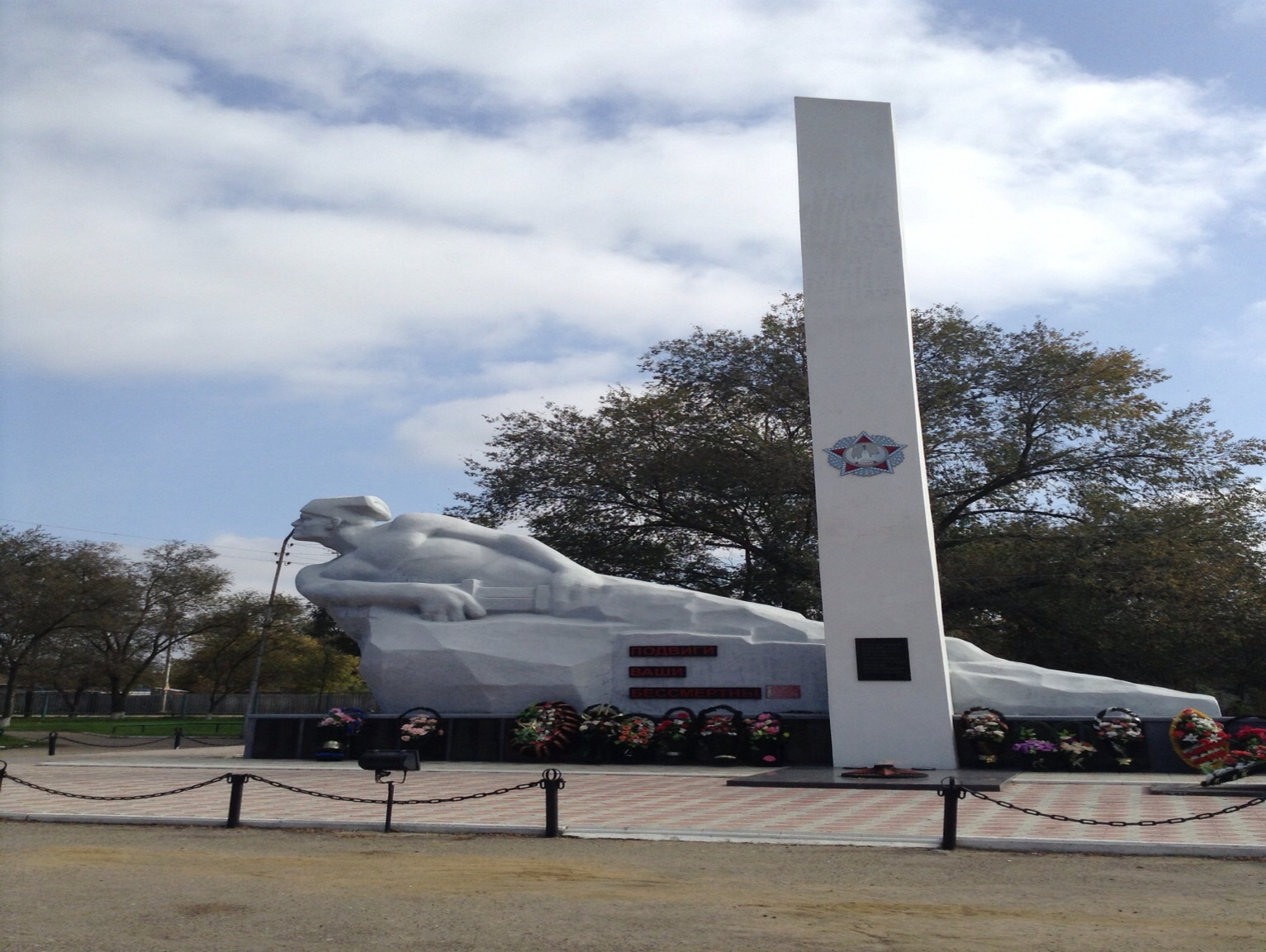 